Таймырское муниципальное бюджетное дошкольное образовательное учреждение «Дудинский детский сад общеразвивающего вида с приоритетным осуществлением деятельности по художественно-эстетическому направлению развития детей  «Забава».Дудинка, ул. Островского д.3, тел/факс (39191) 5–67–53, e-mail: zabawa00@mail.ruКонспект гимнастики после дневного сна с закаливающими мероприятиями в подготовительной группе«Ночь полярная приходит»(образовательная область «Здоровье»)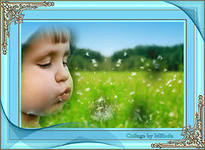 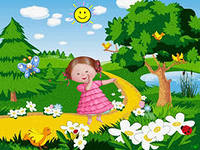 ВоспитательТМБ ДОУд/с «Забава» Сухорукова Инна Ярославовнаг. Дудинкаоктябрь 2015 годЦель: целостное оздоровление детей.Проблема: после дневного сна дети просыпались вялыми, мышечный тонус расслаблен, низкая работоспособность.Задачи: укрепить мышечный тонус;сохранить положительные эмоции при выполнении физических упражнений и прочих режимных моментов во второй половине дня;способствовать профилактике ОРВИ, скалеоза, плоскостопия;общее укрепление здоровья детей; повысить работоспособность детей и снизить утомляемостьОборудование:	- «дорожки здоровья»;- 3 дорожки для солевого закаливания (первая - опускается в солевой раствор (на 1 литр воды 90 гр. соли) и затем расстилается на полу. Вторая намочена в пресной воде, кладется рядом с первым. Третья - остаётся сухой),-  2 тазика;-  индивидуальные полотенца;-атрибуты для игры «Стрекоза»1. Гимнастика пробуждения в постели «Ночь полярная уходит»               (Гимнастика проводится  в кроватках лёжа, затем, сидя.)Воспитатель: Ночь полярная приходит -А значит, солнышко уходит.В окошко солнышко стучитВелит мне деток разбудить.Мы спокойно просыпаемсяИ за дело принимаемся.Неспеша, откроем глазки…Протираем ручками.Носик тоже хочет ласкиИ его разбудим мы (лежа на спине открывать глазки, протирать ручками глаза, протирать носик от переносицы до кончиков)Наши ушки тоже спали«Просыпаться, не пора ли?»Их спокойно разминаем,Просыпаться продолжаем (протирают ушки)Ручки поднимаем – медленно опускаем.Ещё раз поднимаем, и медленно опускаем.В коленях ноги мы сгибаем  и очень плавно разгибаем.Ещё раз ножки мы сгибаем и очень плавно разгибаем. А теперь нам нужно сестьВправо, влево посмотреть,Ручки к солнцу потянутьС удовольствием зевнуть (сидя в кроватках посмотреть вправо, влево, тянуть ручки кверху)Щёчки красные надуемНаши сны с кроваток сдуем. Мы проснулись все! Ура! Дети: Здравствуй, солнце! Вот и я!(развести руки в стороны)Слезть с кроватки осторожно,Это очень даже можно!!!2. Профилактиканарушений осанки и плоскостопия. Солевое закаливание. Босиком проходим дружно,Спинка ровная прямая, Улыбайтесь наступая.Чтобы вырасти здоровым Нужно помнить, нужно знатьИ зарядку пробужденья Ежедневно выполнять.Ходьба босиком по «дорожкам здоровья»,  чередуя с ходьбой по солевым дорожкам. (Под музыку, пока на закончится)3. Музыкальная зарядка «Солнышко лучистое любит скакать».И.п. – стойка руки на пояс или за спину.Мы проверим все осанку Сзади сводим мы лопатки.Музыкальную зарядку можем начинать,Спину ровно, спинку прямо будеммы держать.(Дети выполняют зарядку по показу одного ребёнка)4. Дыхательная гимнастика.1. «Надуваем»  3-4 выдохами воздушный шарик. Конкурс между детьми «У кого шарик больше?»2. Попеременное дыхание через левую и правую ноздрю свыдохом через рот (5-6 раз).3. Вдох через нос и интенсивный выдох через рот. Игра «Стрекоза и бабочка» (5-6 раз).5.Водные процедуры.Умывание лица, шеи, рук до локтя.Самоанализгимнастики после дневного сна с закаливающими мероприятиями вподготовительной группе (воспитатель И. Я. Сухорукова)Гимнастика после сна позволяет пробудить организм, нормализовать кровообращение, снять вялость и сонливость, быстрее прийти в бодрое состояние и настроение. Целью проведения гимнастики после дневного сна с закаливающи-ми мероприятиями является  целостное оздоровление детей.                                                                Проблема данного режимного момента заключалась в том, что после дневного сна дети просыпались вялыми, мышечный тонус расслаблен, низкая работоспособность.В связи с этим были поставлены следующие задачи:укрепить мышечный тонус;сохранить положительные эмоции при выполнении физических упражнений и прочих режимных моментов во второй половине дня;способствовать профилактике ОРВИ, скалеоза, плоскостопия;общее укрепление здоровья детей;  повысить работоспособность детей и снизить утомляемостьБодрящая гимнастика последневного сна состоит из основных этапов:Гимнастика пробуждения в постелиДети, только отбросили одеяло – уже элемент оздоровительного закаливания. Пробуждение проводится в тишине на спокойных тонах, с элементами точечногосамомассажа. Сущность точечного массажа сводится к механическому раздражению биологически активных точек на теле, повышают иммунитет. Профилактика нарушений осанки и плоскостопия. Солевое закаливание.В упражнения для профилактики плоскостопия и нарушения осанки включено босохождение по дорожкам здоровья – это доска с гладкими камнями, дорожки из палочек, коврики с нашитыми пуговицами, ребристые доски, «массажные следы». Эти упражнения несут в себе двойную пользу: первая, как сказано выше, оказывает благоприятное действие по профилактике плоскостопия и нарушение осанки, а второе это разогрев ступней для контрастного закаливания по солевым дорожкам. Данный метод закаливания доступен и прост, не требует больших материальных затрат и времени, доставляет удовольствие детям. А самое главное - обладает выраженным эффектом, играет сущест-венную роль в профилактике простудных заболеваний у детей.Солевой раствор раздражает кожные рецепторы, вызывая расширение сосудов стоп. Рефлекторно усиливается теплообразование, увеличивается прилив крови к нижним конечностям и стопам, длительное время сохраняется тепло. Механические действия возникают в результате раздражения биологических точек на подошве.Музыкальная зарядка «Солнышко лучистое любит скакать».Движения под музыку мобилизуют  физические силы, вырабатывают грацию, координацию движений, музыкальность, укрепляют и развивают мышцы, улучшают дыхание, активно влияют на кровообращение. Данная гимнастика хорошо известна детям, поэтому многие из них с удовольствием припевают. Музыкально-ритмические упражнения доставляют детям  радость, улучшают не только настроение, но и общее состояние организма, повышают его защитные функции, помогают приспосабливаться к неблагоприятным условиям внешней среды и бороться с инфекциями.	Припевы музыкальной зарядки сопровождаются пальчиковой гимнастикой, что в свою очередь оказывает благотворное влияние на становление детской речи. Дыхательная гимнастика.У детей дошкольного возраста дыхательные мышцы еще слабые, поэтому дыхательные упражнения им особенно полезны. Они способствуют полноценному физическому развитию, являются профилактикой заболеваний дыхательной системы.С этой целью были проведены  игры: «У кого шарик больше?», «Стрекоза и бабочка». Атрибуты для последней игры были сделаны детьми самостоятельно. Водные процедуры.Они включают в себя – умывание лица, шеи и рук до локтя.Остаётся добавить, что комплексную гимнастики после дневно-го сна с закаливающими мероприятиями мы проводим систематиче-ски. Используя всё вышеперечисленное, мы в  стремимся обеспе-чить здоровье наших детей, иобучаем их здоровому образу жизни. 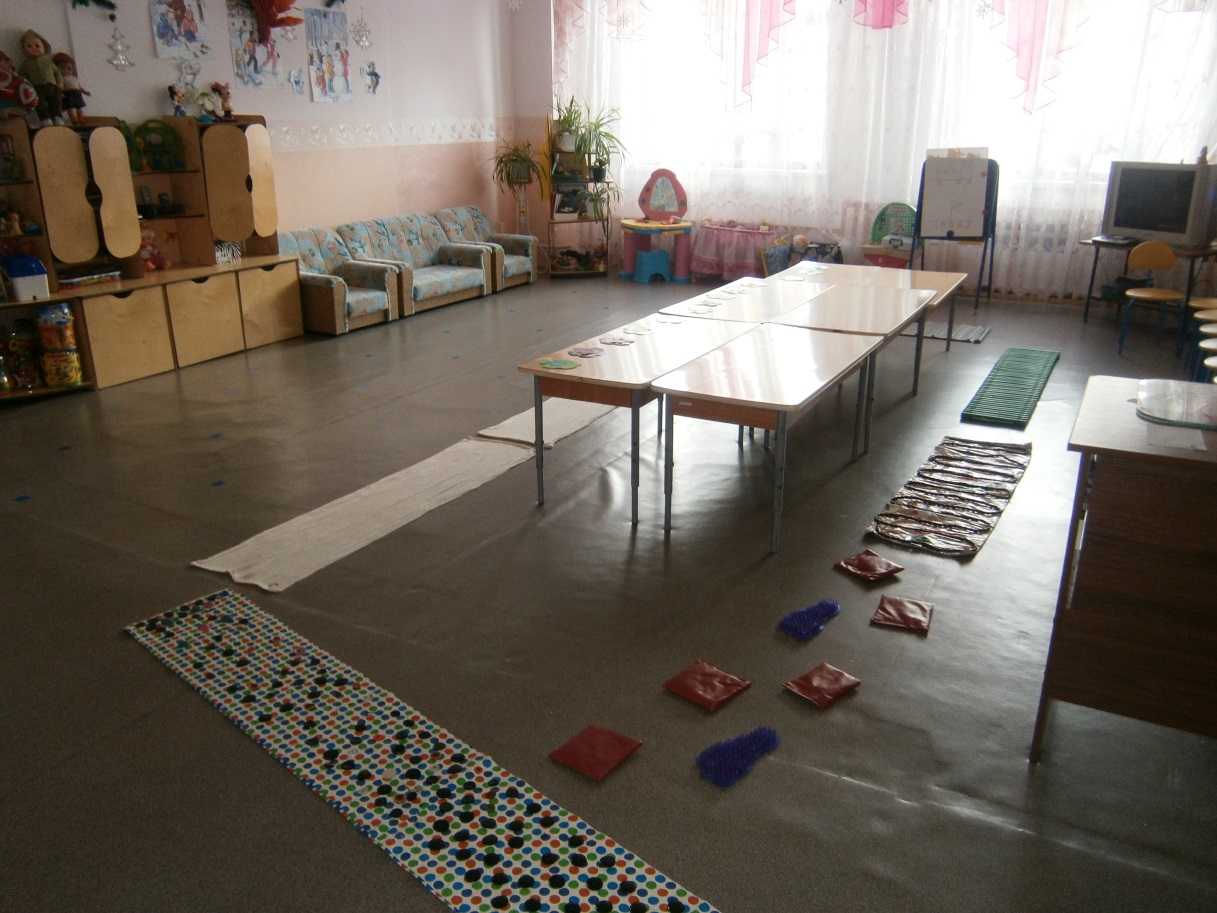 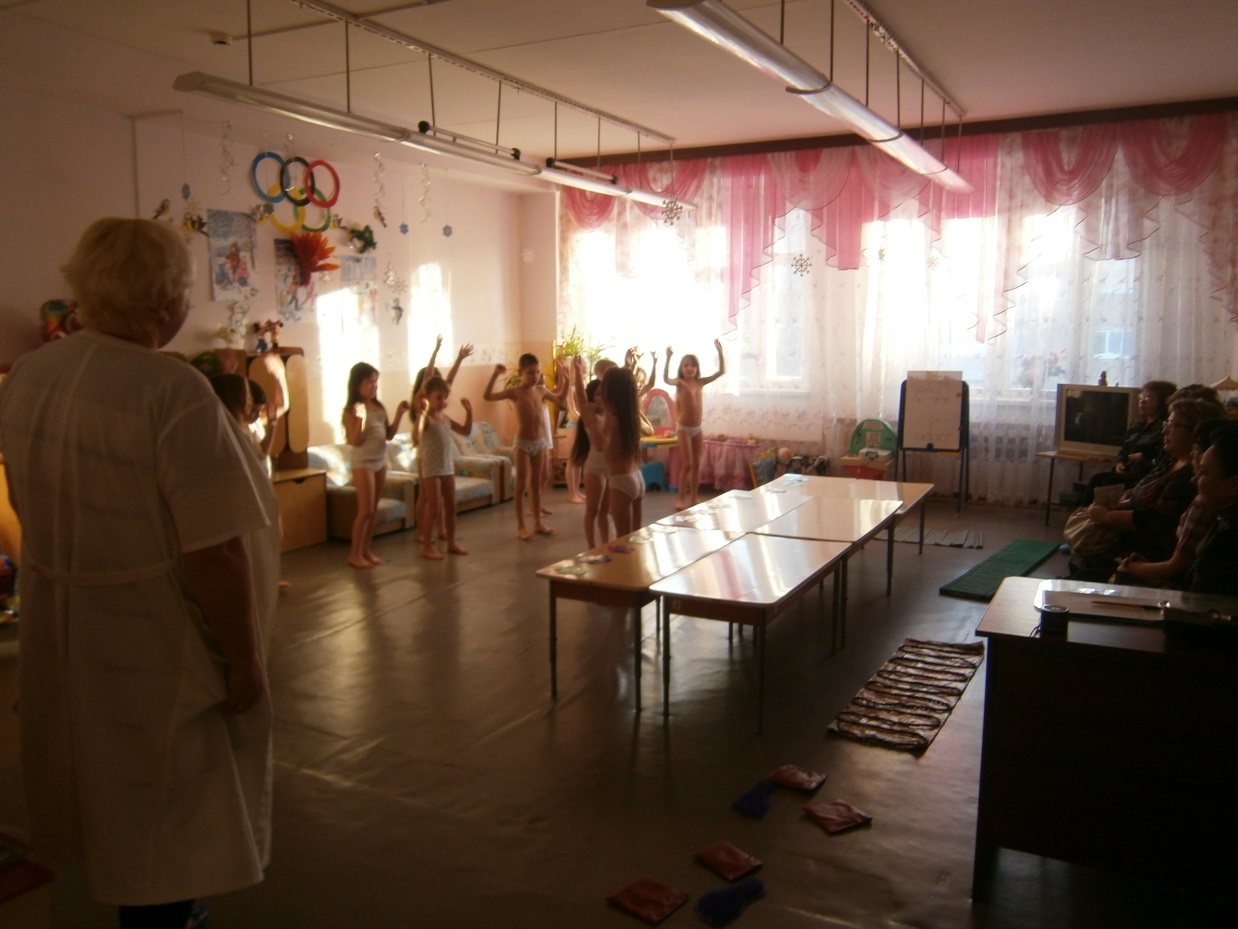 